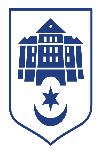 ТЕРНОПІЛЬСЬКА МІСЬКА РАДА.Управління муніципальної інспекції
вул. Євгена Коновальця, 8, м. Тернопіль,  46020  тел.: 067-447-32-78; 067-447-31-86
е-mail: umptmr@gmail.comІнформація про виконану роботу управління муніципальної інспекції за період з 05.04.2024р. по 11.04.2024р. Проведено обстеження територій сіл громади спільно з  поліцейським офіцером громади СВГ СВГ ВП ПП Тернопільського районного управління поліції та провідним інспектором ВЗНС Тернопільського РУ ГУ ДСНС України у Тернопільській області   щодо недопущення  спалення в природних екосистемах залишків природної рослинності на території Тернопільської громади,  виявлено двох паліїв. Ними виявилися мешканці сіл Глядки та Чернихів. Нехтуючи усіма правилами протипожежної безпеки у весняно-літній період,  чоловіки спалювали залишки сухої трави на землях сільськогосподарського призначення, чим порушено ст.27 ЗУ «Про рослинний світ» та ст.63 ЗУ «Про тваринний світ». Порушників притягнуто до адміністративної відповідальності за ст.77-1 КУпАП (самовільне випалювання рослинності або її залишків) та накладено штраф у розмірі  3060 грн. Дану інформацію оприлюднено на офіційному сайті Тернопільської міської ради та на сторінці управління у мережі Facebook.Надано 4 вимоги про усунення порушень суб’єктам господарювання щодо відсутності дозвільних документів на розміщення рекламних засобів , а також 4 вимог щодо відсутності погодження комп’ютерного макету вивісок, робота продовжується і надалі.На виконання рішення виконавчого комітету   демонтовано 3 світлові вивіски та 3 рекламні засоби. Дану інформацію оприлюднено на офіційному сайті Тернопільської міської ради та на сторінці управління у мережі FacebookСпільно із працівниками служби контролю КП «Тернопільелектротранс» поведено обстеження роботи громадського транспорту (автобусів, тролейбусів): 09.04. та 10.04.2024р.  обстежено 79 одиниці громадського транспорту . Виявлено 5 фактів обігу готівки при розрахунку за оплату проїзду пасажирами. Також, контролерами накладено 5 штрафів за безквитковий проїзд .Інспекторами оформлено 8 адміністративних протоколів за ст. 152 КУпАП ( порушення Правил благоустрою ТМТГ) та  2 адміністративних протоколи  за ст.77-1 КУпАП (спалення залишків сухої рослинності).Під час щоденного чергування по вул. В’ячеслава Чорновола на предмет виявлення та недопущення стихійної торгівлі  на тротуарах та у заборонених місцях, близько 50 чоловік переміщено на законні ринки для здійснення торгівлі.Опрацьовано 13 звернень від громадян, які надійшли на Вайбер управління. Інспекторами з паркування   винесено 389  адміністративних постанов за порушення правил паркування, 4 транспортних засоби евакуйовано.Інспекторами управління вжито відповідних заходів щодо ліквідації трьох місць  захаращення зрізаним гіллям дерев та сміттям. Начальник управління                                                               Ігор МАКСИМІВ